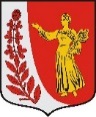 АДМИНИСТРАЦИЯ МУНИЦИПАЛЬНОГО ОБРАЗОВАНИЯ«ПУДОМЯГСКОЕ СЕЛЬСКОЕ ПОСЕЛЕНИЕ»ГАТЧИНСКОГО МУНИЦИПАЛЬНОГО РАЙОНАЛЕНИНГРАДСКОЙ ОБЛАСТИПОСТАНОВЛЕНИЕот «18 » октября 2019 года			         	                             	    № 519В соответствии с Жилищным кодексом Российской Федерации, областным законом Ленинградской области от 26.10.2005 № 89-оз «О порядке ведения органами местного самоуправления Ленинградской области учета граждан в качестве нуждающихся в жилых помещениях, предоставляемых по договорам социального найма», Положением об общественной комиссии по жилищным вопросам, утвержденным решением Совета депутатов Пудомягского сельского поселения от 21.03.2008г. №8, Уставом муниципального образования «Пудомягское сельское поселение» Гатчинского муниципального района Ленинградской области, администрация Пудомягского сельского поселения,ПОСТАНОВЛЯЕТ:Утвердить состав общественной комиссии по жилищным вопросам Пудомягского сельского поселения, согласно приложения.Постановление администрации Пудомягского сельского поселения от 24.05.2016 года №221 «Об утверждении состава общественной комиссии по жилищным вопросам Пудомягского сельского поселения» считать утратившим силу.Постановление вступает в силу на следующий день после подписания и подлежит официальному опубликованию в газете «Гатчинская правда».Глава администрацииПудомягского сельского  поселения                  		                       Л.А. ЕжоваИсп. Макатова Д. А.Приложение к постановлению администрации Пудомягского сельского поселения Гатчинского муниципального района Ленинградской области от 18.10. 2019 года №519Состав общественной комиссии по жилищным вопросам Пудомягского сельского поселенияОб утверждении состава общественной комиссии по жилищным вопросам Пудомягского сельского поселенияПредседатель КомиссииЕфремова Марина АнатольевнаЗаместитель главы администрацииЗаместитель председателяПохмельных Сергей АлександровичНачальник отдела ЖКХ и БП, ГО и ЧССекретарь комиссии Макатова Дарья АлександровнаСпециалист первой категорииЧлены комиссииЛукьянова Наталья АлександровнаНачальник отдела по социальным вопросамКарповец Татьяна ЕвгеньевнаНачальник отдела по управлению имуществомКонстантинова Яна НиколаевнаЗаместитель начальника отдела ЖКХ и БП, ГО и ЧСБуянова Лилия ИвановнаГлава муниципального образования «Пудомягское сельское поселение», депутат Совета депутатовКочкин Алексей ЕвгеньевичПредставитель общественностиКарявина Светлана МихайловнаПредставитель общественности